 Foothills Regional Emergency Medical & Trauma Advisory Council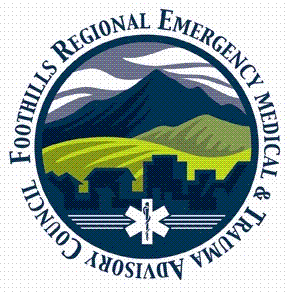   (FRETAC)                            Serving Boulder, Clear Creek, Gilpin, Grand, & Jefferson Counties    Foothills RETACMay 17, 2023MinutesMeeting to OrderRoll Call/Introduction of Visitors – Tom called the meeting to order, Linda did roll call and attendance. Board Membership Update – DJ will be coming back, need another nomination from Gilpin County. Dr. Branney would like Bobby Putnam, new Training Captain at Gilpin, to fill this nomination. No one in a public health position is interested in being on the board and it was suggested that someone from CDPHE could fill this role. Approval of Minutes March 2023 (Board Action) – Dr. Branney made a motion to approve the minutes. P.J. second. Meeting Schedule for the Rest of 2023 – LMC doesn’t have availability on Wednesday’s, could meet at St. A’s, maybe Good Sam might be a possibility.  On the other hand, virtual works very well for most people.  Linda will schedule virtually for the rest of the year and then will send out emails to those not present what their preference is.  Maybe meeting in person once/year would work.  This will be an ongoing discussion. Announcements/Information: Biennial Plan Goals and Objectives – There were a few changes to each committee’s goals. Tom recognized each committee and Linda’s hard work.  Review/Approve: (Board Action) – Annette made a motion to approve the Biennial Plan Goals and Objectives. Don second. Next Steps in Biennial Plan Process - Linda will email each board member for approval since there won’t be a board meeting in June and the plan is due July 1, 2023.  FRETAC FinancesFY-23 YTD Reports (Board Action to Accept) Dr. Selenke made a motion to approve the budget as presented.  Annette second.    Account Balances Report – There is a CD that was $25,000 and has grown to $31,000 over the last 10 years. It will be moved into a new CD with a rate of 4.50% for 18 months. Operating Expenses Report:  We are more than 83% through the budget which is where it should be. Auto is more because Linda had to purchase tires. Total operating is well within the budget. Special Projects Report – Linda updated the board on each committee’s budgets. RETAC Mini-Grant Update – All facilities have their Stop the Bleed kits. Linda needs invoices from the mini grants from Grand, Gilpin, possibly Clear Creek Counties and Good Sam by the end of June. Exemption from Audit Update: CDPHE did not waive the request for an exemption for audit.  Signatures are still in process. Request for Increased Funding: This is a moot point since the legislation session is over.  Maybe next year. ReportsFRETAC Committee ReportsMCI Committee ReportNew Activities Report – Working on the last of the mini exercises and this will be with 911 dispatchers.  Have finished up with vendors, will be making a decision on which vendor to use. Working on HRO, how to get this person deployed to appropriate agency when an MCI is in effect. Finalized their goals and objectives. July MCI Training Week Report – Registration is getting full, will open up to others once our RETAC members have signed up, morning session will be lectures with speakers and afternoon will be conducting exercises. Injury Prevention:  New Activities Report – ThinkFirst is a great resource for education materials if you need them for any of your safety prevention activities, different helmets for different regions, and update on what activities other members are holding. Finalized their goals and objectives. AAA Grant Update – Have had a good response from the metro area but not so well in mountain areas.  Have funded a number of courses so far and will have funded a total of 12 by end of the program in June. Hoping AAA will sponsor this scholarship program again next year. Clinical Care Committee ReportCommittee Report – Centura presented a trauma class in Grand County and it was very well received and attended. RMD/RMC ReportNew Activities Report – Bill updated the group on the Denver Metro and Boulder County protocols.  He was able to attend the Central Mountain RETAC conference and it was very informative as usual.  The CARES data has been published nationally. Other Discussions – None. Education Committee Report – The Rural Topics class was discussed and it is $400 per person with a 25 person minimum and 40 maximum.  It was decided that the regular topics rather than the rural topics class would be better; several people are interested in signing up for it.  STRAC Whole Blood Conference and local report – Dr. Branney updated the group on what is going on with this.  Whole Blood CommitteeCommittee Report – Have established goals and objectives, have great representation among hospital, prehospital and blood banks. Statewide Coalition ReportNext Steps – Invitations/nominations will be sent out this week for positions on committee, hoping to have this complete by the next RETAC meeting. SEMTAC/Other Updates PRNSB 225 and 226 Report:  Ambulance Licensing, Funding (as above), Human Resource, and full EMS Sustainability Task Force Reports – No new update. Public Health/HCC – Discussed above in membership updates. Other – None. Other Reports/Activities/Adjourn Tom made a motion to adjourn the meeting. P.J. second. Attendance: Dr. Branney, Tom, Audrey, P.J., Robert, Don, Annette, Chief Schwab, Michele, Aaron, Bob, Laura, Ryan, Dave, Abbie, Audrey, Rachel, Dr. Pyun, Dr. Johannigman, Dr. Selenke, Annie, Dr. Madayag, Jennifer, Julie and Bill.JC: 06/03/23